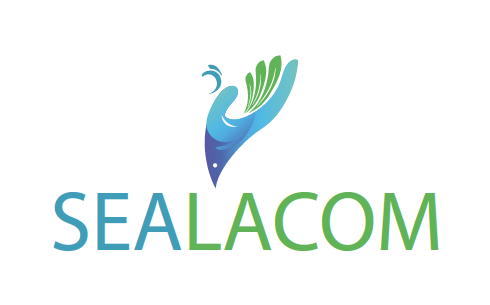 Call for mobility (Young PhD/Postdoc/Innovators)This call is open to Lebanese doctoral students, young PhD holders, and innovators who wish to pursue training or a technical visit to an Italian institution.Expected duration of the mobility: 2 to 6 months.Eligibility conditions for participation: Lebanese doctoral students enrolled in a PhD program without any other financial support for doctoral mobility in Italy, PhD holders interested in undertaking short post-doctoral training in Italian research institutions, young innovators and entrepreneurs seeking to undergo training or a technical visit in an Italian institution, incubator, or accelerator.Topics Covered: Food Security and Resilience, Food-Water-Energy and their NEXUS; Marine Environment, Risk and Crisis Management and Mitigation of Environmental Risk.Budget: ranging from 800 to 1 200 euros.Application deadline: August 30, 2023.Complete application should be emailed to enjeim@cnrs.edu.lb ; imane.abbas@cnrs.edu.lb with the subject line “SEALACOM-PhD/Postdoc/Innovator-mobility”Mobilities Projects are expected to start mid-September 2023.I. CANDIDATE SUMMARYII. PhD DESCRIPTION (if applicable)III. IDENTIFICATION OF THE SCIENTIFIC MISSIONSignature of candidate:Date IV. DOCUMENTS TO PROVIDE1. Application form completed and signed2. Motivation letter3. Curriculums vitae4. Invitation letter from the director of the host institute 5. Copy of the last obtained diploma6. Copy of the extract of civil status7. For PhD students, a letter from thesis directors in Lebanon/abroad allowing them to do mobility in an abroad institute.8. For PhD holders (if employed), a certificate from the current institution justifying the role of the fellow. Civil StatusCivil StatusCivil StatusFull NameDate of BirthAddressPhone numberEmail DiplomaDiplomaBaccalaureateBachelorMaster 1Master 2Engineering diplomaPhDPhDIf already obtained, define the defense date:If not, define the excepted defense date: General Information General Information Title FieldAbstract (do not exceed 300 words)Abstract (do not exceed 300 words)Thesis Directors  Thesis Directors  LebanonNameInstitutionAbroadNameInstitutionCurrent Institute(s) DescriptionCurrent Institute(s) Description1. NameAffiliated institutionResponsible personPhone numberWebsite and/or Social Media Handles:2. NameAffiliated institutionResponsible personPhone numberWebsite and/or Social Media Handles:General InformationGeneral InformationTitle FieldDuration of mobilityAbstract (do not exceed 300 words)Abstract (do not exceed 300 words)Context and motivations (do not exceed 300 words)Context and motivations (do not exceed 300 words)Objectives (do not exceed 300 words)Objectives (do not exceed 300 words)Economic and social repercussions (do not exceed 300 words)Economic and social repercussions (do not exceed 300 words)Host Institute Description  Host Institute Description  Full nameAffiliated institutionDirectorPhone numberWebsite and/or Social Media Handles:Host Researcher DescriptionHost Researcher DescriptionFull namePhone numberEmail